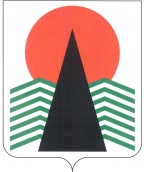 АДМИНИСТРАЦИЯ  НЕФТЕЮГАНСКОГО  РАЙОНАпостановлениег.НефтеюганскО внесении изменений в постановление администрации Нефтеюганского района от 06.06.2017 № 913-па «Об организации и проведении конкурса на лучший логотип по популяризации проекта «Народный бюджет»В соответствии с Уставом муниципального образования Нефтеюганский район, муниципальной программой «Формирование комфортной городской среды 
в муниципальном образовании Нефтеюганский район на 2017 год», утвержденной постановлением администрации Нефтеюганского района от 18.05.2017 № 777-па-нпа, постановлением администрации Нефтеюганского района от 26.04.2017 № 676-па 
«О конкурсном отборе проектов «Народный бюджет» в Нефтеюганском районе», 
в целях привлечения внимания общественности к инициативному бюджетированию 
п о с т а н о в л я ю:Внести изменения в постановление администрации Нефтеюганского района от 06.06.2017 № 913-па «Об организациии и проведении конкурса на лучший логотип по популяризации проекта «Народный бюджет», изложив приложение № 1 
к постановлению в редакции согласно приложению к настоящему постановлению.Настоящее постановление подлежит размещению на официальном сайте органов местного самоуправления Нефтеюганского района.Контроль за выполнением постановления возложить на директора департамента финансов – заместителя главы Нефтеюганского района М.Ф.Бузунову.Исполняющий обязанности Главы района							В.Г.МихалевПриложение к постановлению администрации Нефтеюганского районаот 20.07.2017 № 1202-паСОСТАВ конкурсной комиссии по проведению конкурса на лучший логотип по популяризации проекта «Народный бюджет»	Конкурсная комиссия вправе принимать решения, если на заседании присутствует более половины от утвержденного состава ее членов.20.07.2017№ 1202-па№ 1202-паБузунова Мария Федоровнадиректор департамента финансов – заместитель главы Нефтеюганского района, председатель конкурсной комиссии.Члены конкурсной комиссии:Члены конкурсной комиссии:Михалев Владлен Геннадьевичзаместитель главы Нефтеюганского районаМихалеваСветлана Евгеньевнасоветник главы Нефтеюганского районаРусаковаИрина Леонтьевназаместитель директора департамента строительства и жилищно-коммунального комплекса Нефтеюганского районаФедорова Алина Николаевнаначальник управления по связям с общественностью администрации Нефтеюганского районаИванчикова Инна Николаевназаместитель начальника управления по вопросам местного самоуправления и обращениям граждан администрации Нефтеюганского районаКурова Надежда Валерьевназаместитель директора департамента финансов Нефтеюганского района. 